РАСПРОСТРАНЕННЫЕ ВИДЫ МОШЕННИЧЕСТВАОтдел МВД России по Тарасовскому району призывает граждан быть более бдительными и не поддаваться на уловки мошенников. ВАЖНО!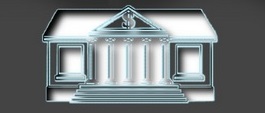 Сотрудники банка НИКОГДА не запрашивают у граждан номера карт, пароли и коды смс-подтверждения по телефону                              - НИКОГДА НИКОМУ ИХ НЕ СООБЩАЙТЕ! Внимательно относитесь к СМС И Е-MAIL сообщениям от имени банка. Смс- сообщения иногда приходят с номера «900». В данных СМС, направляемых от имени банка зачастую может содержаться информация о блокировке Вашей карты и т.п. НИКОГДА не перезванивайте по номерам, указанным в сообщениях. В случае получения подобного сообщения или звонка на Ваш абонентский номер всю дополнительную информацию узнавайте у официальных представителей банка по телефонам, указанным непосредственно на банковской карте!!! В настоящее время наиболее распространены следующие способы совершения мошенничеств:Сайты-двойники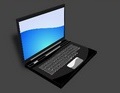 Мошенники создают сайт-двойник официального сайта, на котором совершаются онлайн-покупки (продажи). Потерпевший оплачивает услугу, переводя деньги на счет преступника. Наиболее распространены сайты по продажам семян, удобрений и т.п.  Переписка в социальных сетях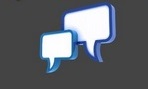 Преступники взламывают страницу в социальной сети и от имени лица, на которое она зарегистрирована, рассылают   сообщения его друзьям с просьбой занять деньги.Звонок, смс- сообщение от родственников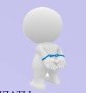 Преступники звонят от имени родственников и сообщают, что попали в беду, им грозит наказание и необходимо решить вопрос на месте. Для этого просят перечислить деньги на карту или номер мобильного телефонаСайты продаж 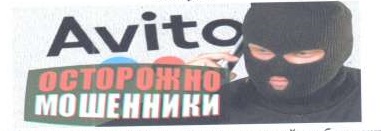 Продавец предлагает купить товар по цене существенно ниже рыночной, либо дает слишком большую скидкуКАК СЕБЯ ПРЕДОСТЕРЕЧЬ?-никогда, никому не сообщайте персональные данные, данные номер своей карты, CVC -2 (три цифры на обороте карты), пароли, смс-подтверждения, пароли доступа к банковским онлайн сервисам;- при смене sim-карты отключайте услугу «мобильный банк»;- не перечисляйте деньги друзьям, которые просят помощи в социальных сетях. Сначала убедитесь, что они действительно нуждаются в помощи;-  оплачивайте товар с сайтов продаж только при личной встрече либо получения по почте, ни в коем случае не оплачивать 100% стоимости товара;- при совершении покупок через Интернет внимательно проверяйте реквизиты для оплаты товара.- прежде чем перечислять деньги, позвоните родственникам якобы попавшим в беду.  